24.03.2016                         65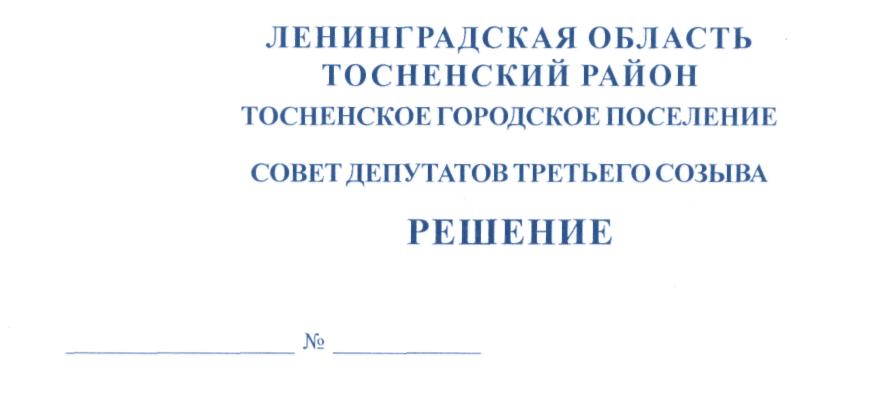 О ежегодном отчете главы Тосненского городского поселения Тосненского района Ленинградской областиЗаслушав и обсудив ежегодный отчет главы Тосненского городского поселения Тосненского района Ленинградской области о результатах своей деятельности и работе подведомственных ему органов местного самоуправления, в том числе о решении вопросов, поставленных советом депутатов Тосненского городского поселения Тосненского района Ленинградской области за 2015 год, совет депутатов Тосненского городского поселения Тосненского района Ленинградской областиРЕШИЛ:1. Ежегодный отчет главы Тосненского городского поселения Тосненского района Ленинградской области о результатах своей деятельности и работе подведомственных ему органов местного самоуправления, в том числе о решении вопросов, поставленных советом депутатов Тосненского городского поселения Тосненского района Ленинградской области за 2015 год, принять к сведению (приложение).2. Признать деятельность главы Тосненского городского поселения Тосненского района Ленинградской области о результатах своей деятельности и работе подведомственных ему органов местного самоуправления, в том числе о решении вопросов, поставленных советом депутатов Тосненского городского поселения Тосненского района Ленинградской области за 2015 год удовлетворительной.3. Аппарату совета депутатов Тосненского городского поселения Тосненского района Ленинградской области обеспечить официальное опубликование настоящего решения.Глава Тосненского городского поселения					  В.З. ГончаровВоробьева 3322923 гаПриложение  к решению совета депутатов Тосненского городского поселения Тосненского района Ленинградской областиот                              №Уважаемые депутаты!В соответствии со статьей 36 Федерального закона от 06.10.2003 №131-ФЗ «Об общих принципах организации местного самоуправления в Российской Федерации», Уставом Тосненского городского поселения Тосненского района Ленинградской области, принятым решением советом депутатов Тосненского городского поселения Тосненского района Ленинградской области  от 16.12.2015 №57, я подведу итоги своей  и нашей совместной работы за 2015 год.Основным направлением в деятельности совета депутатов Тосненского городского поселения было и остается создание и совершенствование нормативно-правовой базы, обеспечивающей практическую реализацию программ социально-экономического развития, качественное решение вопросов местного значения, определенных федеральным и региональным законодательством.2015 год был первым полноценным годом работы совета депутатов Тосненского городского поселения третьего созыва.За отчетный период проведено 10 заседаний совета депутатов Тосненского городского поселения Тосненского района Ленинградской области, в том числе одно внеочередное заседание. Состоялось 17 заседаний постоянных депутатских комиссий. Рассмотрено и принято 38 решений совета депутатов Тосненского городского поселения Тосненского района Ленинградской области, из них 29 решений относятся к вопросам  местного значения.17 нормативных правовых актов внесено на рассмотрение совета депутатов Тосненского городского поселения Тосненского района Ленинградской области по инициативе главы поселения, 20 нормативных правовых актов по инициативе главы администрации муниципального образования Тосненский район Ленинградской области, 1-по инициативе представительного органа Тосненского городского поселения. Наиболее значимыми нормативными правовыми актами, принятыми советом депутатов Тосненского городского поселения третьего созыва в 2015 году, стали следующие решения:1.	О внесении изменений в решение совета депутатов Тосненского городского поселения Тосненского района Ленинградской области от 26.03.2013 № 188 «Об утверждении Положения, определяющего направления деятельности общественных советов, старост, их наименование, полномочия, порядок избрания, срок полномочий, порядок взаимодействия с органами местного самоуправления   Тосненского городского поселения Тосненского района Ленинградской области».2.	О реализации федерального законодательства о противодействии коррупции, муниципальной службе и контроле за соответствием расходов лиц, замещающих муниципальные должности, и иных лиц их доходам.3.	Об утверждении отчета об исполнении бюджета Тосненского городского поселения Тосненского района Ленинградской области за 2014 год.4.	О внесении изменений в решение совета депутатов Тосненского городского поселения Тосненского района Ленинградской области от 18.12.2014 № 20 «О бюджете Тосненского городского поселения Тосненского района Ленинградской области на 2015 год  и на плановый период 2016 и 2017 годов».5.	Об утверждении Порядка принятия решений об установлении тарифов на услуги муниципальных предприятий, учреждений, выполнение работ.6.	О безвозмездной передаче имущества из муниципальной собственности Тосненского городского поселения Тосненского района Ленинградской области в собственность Ленинградской области.7. Об утверждении Положения об организации деятельности общественных советов, председателей на части территории административного центра Тосненского городского поселения Тосненского района Ленинградской области.8.	Об установлении частей территории административного центра Тосненского городского поселения Тосненского района Ленинградской области, на которых осуществляют деятельность общественные советы, и утверждении наименований общественных советов.9.	О внесении изменений в решение совета депутатов Тосненского городского поселения Тосненского района Ленинградской области от 30.04.2013 № 191 «Об установлении частей территории Тосненского городского поселения Тосненского района Ленинградской области, на которых осуществляют деятельность общественные советы, старосты» (с учетом изменений, внесенных решением совета депутатов Тосненского городского поселения Тосненского района Ленинградской области от 31.03.2015 №32).10.	Об установлении и введении на территории Тосненского городского поселения Тосненского района Ленинградской области  налога на имущество физических лиц.11.	О принятии Устава Тосненского городского поселения Тосненского района Ленинградской области.12.	О бюджете Тосненского городского поселения Тосненского  района Ленинградской области на 2016 год и на плановый период 2017 и 2018 годов.13.	О Плане (Программе) противодействия коррупции в Тосненском городском поселении Тосненского района Ленинградской области на 2016 год.14.	Об утверждении Положения об управлении и распоряжении муниципальным имуществом Тосненского городского поселения Тосненского района Ленинградской области.В 2015 году продолжена практика проведения на заседаниях совета депутатов блока «Час администрации», в ходе которого рассматривались следующие вопросы:1. О ходе подготовки к весеннему паводку 2015 года. Информация о результатах обследования (инженерно-гидрологических  изысканий) русла р. Тосны.2. Об организации работы по очистке от снега территории Тосненского городского поселения.3. О ходе подготовки к празднованию 70-й годовщины Победы в Великой Отечественной войне.4. Об установлении тарифов на товары (услуги) организаций коммунального комплекса, реализуемые (оказываемые) потребителям (населению) Тосненского городского поселения Тосненского района Ленинградской области.5. Об исполнении бюджета Тосненского городского поселения Тосненского района Ленинградской области за первый квартал, первое полугодие, 9 месяцев 2015 года.6. О ходе реализации муниципальной программы «Безопасность Тосненского городского поселения Тосненского района Ленинградской области на 2015-2018 годы».7. О капитальном ремонте и строительстве объектов культуры, физической культуры и спорта на территории Тосненского городского поселения Тосненского района Ленинградской области.8. О текущем содержании объектов внешнего благоустройства Тосненского городского поселения Тосненского района Ленинградской области.Деятельность совета депутатов осуществлялась в направлении   формирования  и совершенствования  нормативной правовой базы, обеспечивающей качественное и в полном объеме решение вопросов местного значения в области социальной, экономической, бюджетной политики.Важное место в деятельности совета депутатов в целом, и особенно, в решении  вышеизложенных вопросов, в частности, занимает работа постоянных комиссий совета депутатов: по бюджету, экономической политике; по жилищно-коммунальному и дорожному хозяйству, строительству, транспорту и связи; по культуре, делам молодежи, физической культуре и спорту; по социальным, жилищным и бытовым вопросам; по местному самоуправлению.Данная форма работы совета депутатов обеспечивает аналитическую, рекомендательную деятельность совета депутатов, создает реальные условия для личного участия каждого депутата в предварительной разработке и реализации принимаемых решений, позволяет осуществлять контроль за исполнением органами и должностными лицами местного самоуправления полномочий по решению вопросов местного значения.В течение 2015 года постоянными комиссиями проведена большая работа по рассмотрению и согласованию проектов муниципальных программ, внесению изменений в действующие муниципальные программы Тосненского городского поселения.  Особое внимание уделялось муниципальным программам в сфере физической культуры и спорта, культуры, поддержки малого и среднего предпринимательства, жилищно-коммунального хозяйства.Депутаты Тосненского городского поселения активно взаимодействуют с администрацией Тосненского муниципального района, предприятиями, учреждениями, организациями, общественными  объединениями, активными жителями Тосненского городского поселения,  что нашло отражение в различных совместных мероприятиях, из них наиболее значимые в 2015 году:1. Празднование 40-летия Тосненского политехнического техникума, 35-летия Тосненской гимназии №2, 50-летия детско-юношеской спортивной школы №1 г. Тосно.2. Торжественное вручение юбилейных медалей «70 лет Победы в Великой Отечественной войне1941-1945 гг.», в том числе на дому.3. Участие в праздничных мероприятиях, посвященных 70-летию Победы в Великой Отечественной войне 1941-1945 гг., Дню основания г. Тосно, 85-летию Тосненского района.4. Посадка деревьев на Аллее памяти в г. Тосно в честь 70-летия Победы в Великой Отечественной войне.5. Участие в праздничных мероприятиях, посвященных 30-летию подросткового клуба «Пламя», 25-летию подросткового клуба «Березка».6. Празднование 20-летия литературного клуба «В мире прекрасного».7. Презентация книги писателя Геннадия Чистякова «Невозвратное: годы молодые. Воспоминания».8. Пуск газа в индивидуальные дома в д. Новолисино, а также в дома по 1-ой, 2-ой, 3-ей Набережным и Гражданскому переулку г. Тосно.9. Открытие 6-ти детских площадок в г. Тосно и 2-х спортивных площадок в п. Строение, д. Новолисино.10. Презентация книги поэта Николая Рачкова «Русь-это нация духа».11. Открытие новой врачебной амбулатории в п. Ушаки.12.Пуск в эксплуатацию моста через реку Тосна. 13. Пуск 1-ой очереди биологических очистных сооружений (БОС) г. Тосно.14. Открытие Тосненского историко-краеведческого музея после капитального ремонта здания.15. Торжественное открытие малого деревянного храма святых благоверных князей Петра и Февронии Муромских.16. Участие в ежегодном собрании, посвящённом подведению итогов социально-экономического развития Тосненского городского поселения.17. Участие в совещаниях с руководителями органов территориального общественного самоуправления (ТОС), старостами и председателями общественных советов городских и сельских поселений Тосненского района.18. Участие в торжественном собрании, посвященном Дню местного самоуправления.Также депутаты Тосненского городского поселения Тосненского района Ленинградской области работают в составе комиссий сформированных при администрации Тосненского муниципального района, по вопросам, затрагивающим различные сферы жизнедеятельности поселения, а именно:Комиссия для рассмотрения финансово-экономической информации и подготовки предложений об установлении тарифов на услуги и выполнение работ муниципальными предприятиями, учреждениями муниципального образования Тосненский район Ленинградской области и Тосненского городского поселения.Конкурсная комиссия по отбору управляющей организации для управления многоквартирным домом на территории Тосненского городского поселения.Комиссия по обследованию условий жизни вдов участников ликвидации последствий радиационных или техногенных катастроф.Комиссия по правилам землепользования и застройки при администрации муниципального образования Тосненский район Ленинградской области.Депутаты Тосненского городского поселения Тосненского района Ленинградской области регулярно посещали занятия «Муниципальной школы» при Законодательном собрании Ленинградской области. Слушателями «Муниципальной школы» в 2015 году из 20 депутатов Тосненского городского поселения являлись 10 депутатов.Депутатами Тосненского городского поселения также проводятся встречи с населением и осуществляются приемы граждан. Работа депутатов с избирателями организована в соответствии с разработанным и утвержденным графиком приема граждан (избирателей) депутатами Тосненского городского поселения Тосненского района Ленинградской области. Прием избирателей осуществляется депутатами в границах Тосненского городского поселения по избирательным округам, не реже 1 раза в месяц.Кроме того, депутаты встречаются с избирателями во время проведения собраний и сходов жителей, организуемых  по микрорайонам г. Тосно и другим населенным пунктам поселения.По итогам встреч и приемов граждан проблемные вопросы выносились на рассмотрение главе Тосненского городского поселения и главе администрации Тосненского муниципального района. В 2015 году было направлено 23 депутатских запроса в органы власти, организации, учреждения, получены соответствующие ответы и даны разъяснения населению.Работа с письменными и устными обращениями граждан в адрес главы Тосненского городского поселения организована и проводится в соответствии с Федеральным законом РФ от 02.05.2006 № 59-ФЗ «О порядке рассмотрения обращений граждан Российской Федерации». В соответствии с утвержденным графиком главой Тосненского городского поселения проводятся ежемесячно личные приемы граждан. В отчетном году поступило 57 обращений граждан, часть из них обратилась на личный прием главы Тосненского городского поселения. Все обращения рассмотрены, заявителям даны ответы.Часть вопросов, по которым обращалось население, нашли свое решение в ряде выполненных администрацией муниципального образования Тосненский район Ленинградской области мероприятий, а именно:- завершено строительство пешеходного моста ул. Боярова – ул. Коллективная через р. Тосна;- осуществлен пуск газа к индивидуальным жилым домам северной и южной частей д. Новолисино, - осуществлен пуск газа к индивидуальным жилым домам по ул. 1-я Набережная, 2-я Набережная, 3-я Набережная г. Тосно; - осуществлен пуск газа к индивидуальным жилым домам по Гражданскому пер. и Гражданской набережной г. Тосно;- осуществлен ремонт и благоустройство дворовой территории многоквартирных домов 1,3,4,6,8 по ул. Рабочая и подъезда к дворовой территории многоквартирного д. 8 по ул. Рабочая в г. Тосно;- обустроено 7 детских площадок на территории Тосненского городского поселения;- выполнены электромонтажные работы по ремонту уличного освещения дворовых территорий г. Тосно (во дворовой территории ул. Станиславского, д. 4, 8 установлены светильники с люминесцентными лампами в количестве 4 шт., во дворовой территории Московское ш., д. 27 установлены светильники с люминесцентными лампами в количестве 2 шт., во дворовой территории ул. Боярова, д. 14 установлены светильники с люминесцентными лампами в количестве 2 шт., во дворовой территории ул. М. Горького, д. 17 установлены светильники с люминесцентными лампами в количестве 3 шт., во дворовой территории ул. М. Горького, д. 4,6 установлены декоративные 2-х рожковые светильники с люминесцентными лампами в количестве 4 шт., во дворовой территории ул. М. Горького, д. 25 установлены светильники с люминесцентными лампами в количестве 8 шт.).За 2015 год осуществлялись выездные приемы граждан по личным вопросам главой Тосненского городского поселения: в дер. Новолисино, с/х Ушаки и д. Ушаки, д.Тарасово. По итогам проведенных приемов и встреч определены проблемные вопросы на 2016 год, которые требуют детальной проработки и решения: газификация населенных пунктов, вопросы благоустройства, жилищные и социальные вопросы.В отчетном году продолжена сложившаяся практика обсуждения и рассмотрения проектов нормативных правовых актов до вынесения их на утверждение совета депутатов Контрольно-счетной палатой муниципального образования Тосненский район Ленинградской области, юристом, обеспечивающим правовое сопровождение деятельности совета депутатов, Тосненской городской прокуратурой.Такая совместная работа способствует принятию жизненно важных, взвешенных, юридически грамотных решений, соответствующих действующему законодательству, обеспечивающих качественно и в полном объеме выполнение стоящих задач.В течение года советом депутатов применялись меры по повышению эффективности противодействия коррупции в Тосненском городском поселении Тосненского района Ленинградской области, а именно:В соответствии с Федеральным законом от 25.12.2008 № 273-ФЗ «О противодействии коррупции», областным законом Ленинградской области от 17.06.2011 N 44-оз «О противодействии коррупции в Ленинградской области», решением совета депутатов Тосненского городского поселения Тосненского района Ленинградской области от 18.11.2011 № 116 «О противодействии коррупции в Тосненском городском поселении Тосненского района Ленинградской области» и в целях организации противодействия коррупции в Тосненском городском поселении советом депутатов Тосненского городского поселения Тосненского района Ленинградской области в 2015 году принято решение от 18.12.2014 №25  «О Плане (Программе) противодействия коррупции в Тосненском городском поселении Тосненского района Ленинградской области на 2015 год».Были организованы и проведены публичные слушания для обсуждения с участием населения муниципальных правовых актов совета депутатов Тосненского городского поселения Тосненского района Ленинградской области:- по отчету об исполнении бюджета Тосненского городского поселения Тосненского района Ленинградской области за 2014 год;- по проекту Устава Тосненского городского поселения Тосненского района Ленинградской области;- по проекту бюджета Тосненского городского поселения Тосненского района Ленинградской области на 2016 год и на плановый период 2017 и 2018 годов;- по проекту планировки и проекту межевания территории микрорайона № 5 г. Тосно Тосненского городского поселения Ленинградской области;- по проекту изменений в генеральный план Тосненского городского поселения Тосненского района Ленинградской области.муниципальные правовые акты совета депутатов Тосненского городского поселения Тосненского района Ленинградской области, результаты публичных слушаний были опубликованы (обнародованы) в газете «Тосненский вестник», официальном сайте администрации муниципального образования Тосненского района Ленинградкой области, также заседания совета депутатов освещались Тосненским телевидением.В течение года, юристом, обеспечивающим правовое сопровождение деятельности совета депутатов, проводилась антикоррупционная экспертиза  проектов муниципальных нормативных правовых актов совета депутатов Тосненского городского поселения Тосненского района Ленинградской области. Было рассмотрено 18 проектов, из них в 13 проектах решений совета депутатов коррупциогенные факторы не выявлены, в 5 – были выявлены  и даны рекомендации по их устранению, на основании данных рекомендаций все нарушения были устранены и решения, принятые советом депутатов, коррупциогенных факторов не содержали.В рамках проведения плановой проверки действующих нормативных правовых актов Тосненского городского поселения были выявлены коррупциогенные факторы в решении совета депутатов Тосненского городского поселения Тосненского района Ленинградской области от 23.11.2012 № 166 «Об утверждении Положения об условиях передачи муниципального имущества по договорам, предусматривающим переход прав владения и (или) пользования на муниципальное имущество Тосненского городского поселения Тосненского района Ленинградской области» с последующими изменениями. Указанное решение совета депутатов признано утратившим силу.Аппаратом совета депутатов обеспечивалось предоставление проектов муниципальных нормативных правовых актов в Тосненскую городскую прокуратуру не позднее дня, следующего за днем поступления проекта муниципального нормативного правового акта в аппарат совета депутатов Тосненского городского поселения, в электронном виде посредством отправки по электронной почте (в случае отсутствия технической возможности - на бумажном носителе).советом депутатов Тосненского городского поселения были приняты следующие решения:1. «О реализации федерального законодательства о противодействии коррупции, муниципальной службе и контроле за соответствием расходов лиц, замещающих муниципальные должности, и иных лиц их доходам». В рамках данного решения был утвержден Перечень муниципальных должностей Тосненского городского поселения Тосненского района Ленинградской области, при замещении которых лица, замещающие эти должности на постоянной основе, обязаны представлять сведения о своих доходах, об имуществе и обязательствах имущественного характера и сведения о доходах, об имуществе и обязательствах имущественного характера своих супруги (супруга) и несовершеннолетних детей, а также сведения о своих расходах и расходах своих супруги (супруга) и несовершеннолетних детей в случаях и порядке, установленных Федеральным законом от 03.12.2012 № 230-ФЗ «О контроле за соответствием расходов лиц, замещающих государственные должности, и иных лиц их доходам» и Перечень должностей муниципальной службы в совете депутатов Тосненского городского поселения Тосненского района Ленинградской области, при назначении на которые граждане, обязаны представлять сведения о своих доходах, об имуществе и обязательствах имущественного характера и  сведения о доходах, об имуществе и обязательствах имущественного характера своих супруги (супруга) и несовершеннолетних детей, а также при замещении, которых муниципальные служащие обязаны представлять сведения о своих доходах, расходах, об имуществе и обязательствах имущественного характера и сведения о доходах, расходах, об имуществе и обязательствах имущественного характера своих супруги (супруга) и несовершеннолетних детей (решение от 31.03.2015 №33);2. «Об утверждении Кодекса этики и служебного поведения муниципальных служащих Тосненского городского поселения Тосненского района Ленинградской области» (решение от 27.08.2015 № 46);3. «Об образовании, утверждении состава и порядка работы комиссии по соблюдению требований к служебному поведению муниципальных служащих совета депутатов Тосненского городского поселения Тосненского района Ленинградской области и урегулированию конфликта интересов» (решение от 27.08.2015 №45)Наиболее важным направлением в деятельности совета депутатов в 2015 году была работа по созданию нормативной базы направленной на формирование, утверждение, исполнение бюджета Тосненского городского поселения до контроля над его исполнением. Бюджет был сформирован программно-целевым методом и имеет социальную направленность.В 2015 году на 4 из 10 заседаний совета депутатов рассматривались вопросы по бюджету Тосненского городского поселения.Доходная часть бюджета Тосненского городского поселения за 2015 год исполнена в сумме 323780 тыс.руб., что составило 102,6% годового плана.Расходная часть бюджета Тосненского городского поселения за 2015 год исполнена в сумме 315219 тыс. руб., что составило 89,3% годового плана.Решением совета депутатов Тосненского городского поселения от 18.12.2014 №20 «О бюджете Тосненского городского поселения на 2015 год и плановый период 2016 - 2017 годов (с последующими  изменениями)» в 2015 году финансировалось 6 муниципальных программ на общую сумму 208123 тыс. руб., доля которых в общих расходах бюджета составила 58,9%, при этом фактические расходы на реализацию мероприятий муниципальных программ составили 181149 тыс. руб., или 87% годового плана. Это несколько выше, чем в 2014 году,  - на 5,2% .Важная роль  контроля за исполнением бюджета определена Контрольно-счетной палате муниципального образования Тосненский район Ленинградской области в соответствии с требованиями Федерального закона от 07.02.2011 №6-ФЗ «Об общих принципах организации и деятельности контрольно-счетных органов субъектов Российской Федерации и муниципальных образований», на основании заключенного соглашения о передаче полномочий по осуществлению внешнего муниципального финансового контроля. Результаты контрольных мероприятий оперативно доводятся председателем Контрольно-счетной палаты до сведения депутатов.В декабре 2015 года решением совета депутатов Тосненского городского поселения был принят  бюджет Тосненского городского поселения Тосненского района Ленинградской области на 2016 год и на плановый период 2017 и 2018 годов.Проект бюджета  был  рассмотрен на заседаниях постоянных комиссий, заседании совета депутатов, прошел публичные слушания, финансовую экспертизу с положительным заключением Контрольно-счетной палаты муниципального образования Тосненский район Ленинградской области, правовую и антикоррупционную экспертизу с положительным заключением юриста, обеспечивающего правовое сопровождение совета депутатов Тосненского городского поселения. В итоге бюджет Тосненского городского поселения на 2016 год и плановый период 2017 и 2018 годов утвержден советом депутатов в следующих основных характеристиках:- общий объем доходов местного бюджета в сумме 286 206,1 тыс. рублей;- общий объем расходов местного бюджета в сумме 314 121,0 тыс. рублей;- прогнозируемый дефицит бюджета – 27914,9 тыс. рублей.Как и в прошлые годы, структура расходов бюджета сохраняет его социальную направленность. Основная сумма расходов бюджета предназначена для развития жилищно-коммунального хозяйства -  57,6%, социальной сферы – 24,2%. Бюджет также сформирован программно-целевым методом. Расходы на социально направленные муниципальные программы  в бюджете не сокращены.В целом на территории Тосненского городского поселения на 2016 год  реализуется 6 муниципальных программ, расходы по ним составляют: - «Безопасность Тосненского городского поселения Тосненского района Ленинградской области на 2015-2018 годы» - 5999,0 тыс. рублей;- «Развитие части территории Тосненского городского поселения Тосненского района Ленинградской области на 2015-2019 годы» -  1133,9 тыс. рублей;- «Развитие коммунальной инфраструктуры, дорожного хозяйства и благоустройства территорий Тосненского городского поселения Тосненского района Ленинградской области на 2015-2018 годы» (состоит из 5 подпрограмм и направлена на реализацию газификации, водоснабжения, дорожной деятельности и дорожного хозяйства, благоустройства и озеленения поселения) – 199155,3 тыс. рублей;- «Развитие и поддержка малого и среднего предпринимательства на территории Тосненского городского поселения Тосненского района Ленинградской области на 2015-2018 годы» - 80,0  тыс. рублей; - «Развитие физической культуры и спорта на территории Тосненского городского поселения Тосненского района Ленинградской области на 2015 – 2018 годы» - 17911,8 тыс. рублей;- «Развитие культуры в Тосненском городском поселении Тосненского района Ленинградской области на 2015-2018 годы» - 50670,5 тыс. рублей.В 2015 году была проделана большая работа по разработке нового Устава Тосненского городского поселения Тосненского района Ленинградской области,  являющегося основным нормативным правовым актом поселения, имеющего высшую юридическую силу, устанавливающего систему местного самоуправления, правовые экономические и финансовые основы местного самоуправления, а также гарантии его осуществления на территории городского поселения. В ноябре 2015 года состоялись публичные слушания по проекту Устава Тосненского городского поселения Тосненского района Ленинградской области, а в декабре 2015 года  решением совета депутатов Тосненского городского поселения Тосненского района Ленинградской области был принят Устав Тосненского городского поселения Тосненского района Ленинградской области (решение от 16.12.2015 №57). В настоящий момент Устав Тосненского городского поселения Тосненского района Ленинградской области зарегистрирован в Управлении Министерства юстиции Российской Федерации по Ленинградской области, официально опубликован и обнародован в установленные законодательством сроки.Принятие Устава Тосненского городского поселения позволило продолжить работу над разработкой  проектов официальных символов Тосненского городского поселения - герба и флага Тосненского городского поселения и официальных наград Тосненского городского поселения.Тосненское городское поселение продолжает развиваться, но есть еще много вопросов и проблем, которые следует решить совместно с администрацией  муниципального образования Тосненский район Ленинградской области, которая на сегодняшний день исполняет полномочия администрации Тосненского городского поселения Тосненского района Ленинградской области. Необходимо рассмотреть, как приоритетные действия, следующие вопросы:-содержание и эксплуатация бань, кладбищ;-приведение уличной дорожной сети в норму; -реконструкция моста через реку Тосна в створе ул. Заводской; -реконструкция кинотеатра «Космонавт»;-разработка и утверждение правил по содержанию домашних животных;-строительство автовокзала, а также восстановление и возобновление городского маршрута общественного автотранспорта;-освещение фонтанной площади.Очень важно добиваться финансирования в продолжении реконструкции биологических очистных сооружений в г. Тосно, тем самым подтвердив эффективность вложенных ранее средств по пуску 1-ой очереди приема и очистки стоков.Не может не волновать вопрос надежного водоснабжения г. Тосно, да и других населенных пунктов Тосненского района, которые полностью зависимы от Невского водовода. Техническое состояние, а главное, неопределенность в управлении и инвестициях в аварийный водовод требуют не только технического, но и политического решения на самом высоком уровне. Еще один вопрос требует совместного решения в подготовке нормативно-правовой базы – это передача лыжной базы в п. Шапки на второй муниципальный уровень. Объект, находящийся на территории другого поселения, несущий межпоселенческие функции, содержится и развивается за счет бюджета Тосненского городского поселения.Уважаемые коллеги, конечно, мы будем продолжать и совершенствовать те способы и методы нашей работы по решению вопросов местного значения и развития Тосненского городского поселения, которые хорошо зарекомендовали себя в 2015 году.Тосненское городское поселение не может развиваться  без слаженной, совместной работы местной исполнительной власти, народных избранников всех уровней, Правительства Ленинградской области, хозяйствующих субъектов поселения и, собственно, населения. Я призываю к такому сотрудничеству и есть все основания, что созыв мы отработаем конструктивно и оправдаем доверие тосненцев. Спасибо за внимание.Наименование КЦСРАссигнования2015 год(рубли)Финансирование(рубли)%исполненияМуниципальная программа "Развитие физической культуры и спорта на территории Тосненского городского поселения Тосненского района Ленинградской области на 2015-2018 годы"17939713,1415237407,9684,9%Муниципальная программа "Развитие и поддержка малого и среднего предпринимательства на территории Тосненского городского поселения Тосненского района Ленинградской области на 2015-2018 годы"70000,0070000,00100,0%Муниципальная программа "Развитие культуры в Тосненском городском поселении Тосненского района Ленинградской области на 2015-2018 годы"58361450,0051257357,8287,8%Муниципальная программа "Безопасность Тосненского городского поселения Тосненского района Ленинградской области на 2015-2018 годы"3889000,002689240,8069,1%Муниципальная программа "Развитие части территории Тосненского городского поселения Тосненского района Ленинградской области на 2015- 2019 годы"3633400,003626138,7099,8%Муниципальная программа "Развитие коммунальной инфраструктуры, дорожного хозяйства и благоустройства территорий Тосненского городского поселения Тосненского района Ленинградской области на 2015-2018 годы"124229645,24108268942,0487,2%208123208,38181149087,3287,0%